VIÁTICOSVIÁTICOSVIÁTICOSVIÁTICOSVIÁTICOSVIÁTICOSVIÁTICOSVIÁTICOS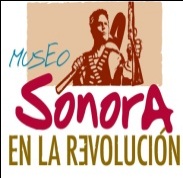 Periodo comprendido: FEBRERO 2016Periodo comprendido: FEBRERO 2016Periodo comprendido: FEBRERO 2016Fecha de actualización:  FEBRERO 2016Fecha de actualización:  FEBRERO 2016Fecha de actualización:  FEBRERO 2016NOMBRENOMBRECARGOCOMISIÓNCUOTA DIARIAVIÁTICOSGASTOS DE CAMINOTOTAL PAGADOCarlos Leonel Flores RomeroCarlos Leonel Flores RomeroMantenimientoTrasladar a Empalme, Sonora;  material diverso (caja, estructura), al Museo Ferrocarrilero y Casa de la Cultura de Empalme. El día 09 de febrero de 2016.300.001,000.00300.001,300.00Raúl Solís ReyesRaúl Solís ReyesMantenimientoTrasladar a Empalme, Sonora;  material diverso (caja, estructura), al Museo Ferrocarrilero y Casa de la Cultura de Empalme. El día 09 de febrero de 2016.300.00300.00300.00Martín Román Armenta LugoMartín Román Armenta LugoJefe de DepartamentoAcudir a Hermosillo Sonora; a entregar correspondencia Institucional a la Subsecretaría de Planeación del Desarrollo, Contraloría, ISAF, ITIES, Congreso del Estado, y asistir al Curso Taller “La Cuenta Pública en el Estado de Sonora”. Los días 15 y 16 de febrero de 2016.400.00850.00400.001,250.00Martín Román Armenta LugoMartín Román Armenta LugoJefe de DepartamentoAsistir a Hermosillo Sonora; para trasladar a la Directora General y Personal Administrativo a distintas dependencias como: ISSSTESON, Contraloría, Dirección General de Responsabilidades y Situación Patrimonial, Seguimiento de Auditoría Gubernamental, Subsecretaría de Planeación del Desarrollo, Secretaría de Educación y Cultura, Tesorería del Estado, Imagen Institucional, Palacio de Gobierno. El día 19 de febrero de 2016. 400.001,000.00400.001,400.00Lourdes Beatriz Sánchez RuizLourdes Beatriz Sánchez RuizSubdirectora AdministrativaAsistir a Hermosillo Sonora; a  distintas dependencias como: ISSSTESON, Contraloría, Dirección General de Responsabilidades y Situación Patrimonial, Seguimiento de Auditoría Gubernamental, Subsecretaría de Planeación del Desarrollo, Secretaría de Educación y Cultura, Tesorería del Estado, Imagen Institucional, Palacio de Gobierno. El día 19 de febrero de 2016.400.00400.00400.00Lic. Priscila Valenzuela ArauxLic. Priscila Valenzuela ArauxDirectora GeneralAsistir a la Cd. de Hermosillo, Sonora; para atender diversas gestiones: en ISSSTESON, Contraloría, Dirección General de Responsabilidades y Situación Patrimonial, Seguimiento de Auditoría Gubernamental, Subsecretaría de Planeación del Desarrollo, Secretaría de Educación y Cultura, Tesorería del Estado, Imagen Institucional, Palacio de Gobierno. El día 19 de febrero de 2016.500.00500.00500.00